KATA PENGANTAR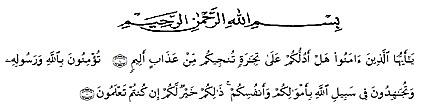 Artinya:“Hai orang-orang yang beriman, sukakah kamu aku tunjukkan suatu perniagaan yang dapat menyelamatkanmu dari azab yang pedih?“ (10).“(Yaitu) kamu beriman kepada Allah dan Rasul-Nya dan berjihad di jalan Allah dengan harta dan jiwamu. Itulah yang lebih baik bagimu, jika kamu mengetahui.” (11). Syukur Alhamdulillah penulis ucapkan kepada Allah SWT atas rahmat dan karunia-Nya sehingga penulis dapat melaksanakan penelitian dan menyelesaikan penulisan skripsi ini dengan judul “Formulasi Sediaan Mouthwash Sari Batang Kecombrang (Etlingera elatior (Jack) R.M.Sm) Dan Uji Antibakteri Terhadap Bakteri Streptococcus mutans) Dan Spesimen Saliva sebagai syarat memperoleh gelar Sarjana Farmasi di Fakultas Farmasi Universitas Muslim Nusantara Al Washliyah Medan. Selesainya penulisan skripsi ini tidak lepas dari do’a, bantuan material, dukungan, semangat, arahan dan bimbingan dari banyak pihak. Oleh sebab itu, penulis ingin menyampaikan terima kasih kepada orangtua, Ibu Nurmiati dan Ayah Muhammad Yusuf (ALM) yang saya cintai karena telah menjadi motivator dalam hidup saya serta seluruh keluarga tercinta. Terima kasih telah memberikan motivasi dan do’a yang tiada henti kepada penulis sehingga penulis dapat menyelesaikannya dengan baik.  Penulis juga menyampaikan terimakasih yang sebesar-besarnya kepada Ibu Dr. apt. Cut Fatimah, M.Si selaku Pembimbing I dan Ibu Melati Yulia Kusumastuti, S.Farm, M.Sc selaku Pembimbing II serta Ibu Dr. apt .Gabena Indrayani Dalimunthe, S.Si., M.Si selaku penguji yang telah memberi banyak masukan, saran dan bimbingan selama penelitian sehingga selesainya penulisan skripsi ini. Pada kesempatan ini penulis juga mengucapkan terimakasih yang sebesar besarnya kepada :Bapak Dr. KRT. Hardi Mulyono Surbakti selaku Rektor Universitas Muslim Nusantara Al-Washliyah Medan.Ibu apt. Minda Sari Lubis, S.Farm., M.Si. Selaku Dekan Farmasi Universitas Muslim Nusantara Al-Washliyah Medan.  Ibu apt. Debi Meilani, S.Si., M.Si sebagai Wakil Dekan I dan Ibu Melati Yulia Kusumastuti, S.Farm., M.Sc sebagai Wakil Dekan II.Ibu Dr. apt. Gabena Indrayani Dalimunthe, S.Si., M.Si. selaku Ketua Program Studi Farmasi Universitas Muslim Nusantara Al-Washliyah Medan.Ibu apt. Rafita Yuniarti, S. Si., M. Kes. selaku Kepala Laboratorium Terpadu Universitas Muslim Nusantara Al-Washliyah Medan. Bapak/Ibu staf pengajar Fakultas Farmasi Program Studi Farmasi Universitas Muslim Nusantara Al-Washliyah Medan yang telah mendidik dan membina penulis hingga dapat menyelesaikan pendidikan.Teman-teman seperjuangan Kelas Farmasi Transfer F’18 yang telah membantu dan memberikan motivasi serta dukungan kepada penulis.  Penulis menyadari bahwa skripsi ini masih jauh dari kesempurnaan oleh karena itu dengan segala kerendahan hati, penulis menerima kritik dan saran yamg bersifat membangun untuk penyempurnaan skripsi ini.  Akhirnya penulis mengucapkan terima kasih kepada semua pihak yang telah membantu yang tidak dapat disebutkan satu persatu dalam penulisan skripsi ini. Semoga skripsi  ini bermanfaat bagi ilmu pengetahuan pada umumnya dan bidang farmasi khususnya.  							Medan, Juli, 2020                                                                                                             Penulis         Nur Alfina
      NPM.182114096